9.02.21 Add the suffixes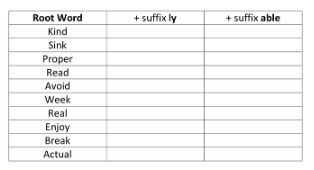 